臺灣南投地方法院民事執行處電子公告欄啟用新聞稿    為因應數位資訊時代來臨，及落實無紙化環保概念，促進強制執行事件效能，並貫徹拍賣資訊公正、公開、透明化的司法政策，本院於109年1月16日建置完成同步啟用民事執行處拍賣資訊電子公告欄，在本院二樓原紙本公告欄處，新設4面多媒體電子液晶顯示器，公告民眾最為關切的不動產、動產拍賣、停拍等電子公告資訊，使民眾更容易瞭解相關訊息，進而提昇應買之意願。本院電子公告欄區分為不動產拍賣、動產拍賣、停止拍賣及應買公告4類公告事項，各類公告事項包括案號、拍賣日期、拍賣總底價、股別、拍別、應買期間及是否點交等拍賣條件摘要，完整呈現拍賣訊息。另於每筆公告之前方，附上QR-Code即時掃瞄裝置，以利民眾使用手機掃瞄，下載全部完整內容，毋庸攜帶紙筆辛苦抄錄拍賣內容，更加貼近便利性的需求。啟用初期，為使民眾充分知悉相關訊息，仍會以紙本、電子公告併行，俟民眾使用習慣更為普及後，將全面採行電子方式公告。除院內公佈欄電子看板外，民眾也得以手機或家用電腦連上本院網站-資料查詢-法拍屋查詢，便利又省時，歡迎民眾多加使用，以達司法行政E化之目標。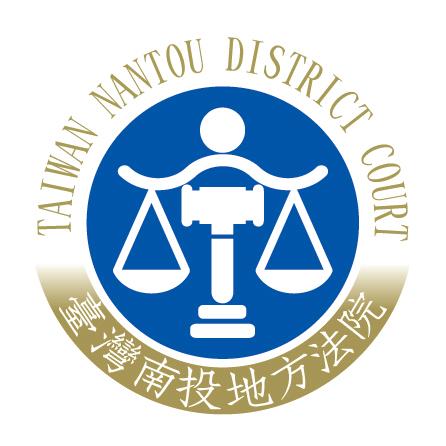 臺灣南投地方法院新聞稿發稿日期：109年2月12日發稿單位：書記處連 絡 人：書記官長 曾家祥連絡電話：049-2242590*1010  編號：109-002